                                                                                                                                           ALLEGATO 1 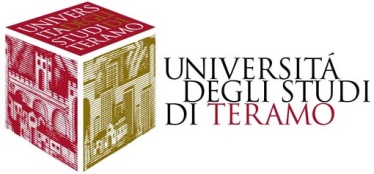 A UNIVERSITA’ DEGLI STUDI DI TERAMO								Via Balzarini n. 1								64100 TERAMOMODELLO - Istanza di partecipazione e dichiarazioneOggetto: Istanza di partecipazione alla gara per l’affidamento del servizio di tesoreria/cassa Università degli studi di Teramo per un periodo di sei anni- Dichiarazione ai sensi del D.P.R. 445/2000.Il/La sottoscritto/a 	nato/a a 	il 	 C.F. 	residente a 	prov. 	in via 	,  in qualità di 		(eventualmente) giusta procura generale/speciale n.rep . 	del 	allegata, autorizzato a rappresentare legalmente l’istituto	,	con	sede	in	 	alla	Via 		n.	tel.	 		n.	telefax	 	,e-mail 	  - P.E.C.    	    	, Partita Iva 	;RIVOLGE ISTANZACodice Fiscaledi partecipare alla gara per l’affidamento del servizio di tesoreria /cassa a cui intende partecipare come:(barrare la casella corrispondente alle modalità di partecipazione della ditta concorrente)   come impresa singola ;come capogruppo di una associazione temporanea o di un consorzio o GEIE di tipoorizzontaleverticalemistogià costituito fra le imprese: ………………… (indicare la denominazione e la sede legale di ciascuna impresa)come capogruppo di una associazione temporanea o di un consorzio o GEIE di tipoorizzontaleverticalemistoda costituirsi fra le imprese: ……………… (indicare la denominazione e la sede legale di ciascuna impresa)  come mandante di una associazione temporanea o di un consorzio o GEIE di tipoorizzontaleverticalemistogià costituito fra le imprese: ………………… (indicare la denominazione e la sede legale di ciascuna impresa)      come mandante di una associazione temporanea o di un consorzio o GEIE di tipoorizzontaleverticalemistoda costituirsi fra le imprese: …………………(indicare la denominazione e la sede legale di ciascuna impresa)      società cooperativa.Presa conoscenza che, in caso di dichiarazioni mendaci e falsità negli atti, si applicheranno le sanzioni penali di cui all’art. 76 del vigente testo Unico delle disposizioni legislative e regolamentari in materia di documentazione amministrativa e decadrà dai benefici eventualmente conseguenti al provvedimento emanato sulla base della dichiarazione non veritiera,D I C H I A R AAi sensi degli art. 46 e 47 del D.P.R. n. 445 del 28.12.2000:di avere regolare iscrizione nel registro della Camera di Commercio per le società o ditte, come segue:numero di iscrizione 	data di iscrizione 	sede  	forma giuridica attuale  	costituita con atto in data  	capitale sociale in euro  	durata della società  	oggetto dell’attività 	codice fiscale 	partita IVA  	rappresentanti legali e altri titolari della capacità di impegnare l’impresa verso terzi:□ Cognome/ nome  		 nato a 	il 	carica sociale 	;Cognome/ nome  		                                                                                        nato a 	il 		carica sociale 	;Cognome/ nome  		                                                                                       nato a 	il 	carica sociale 	;Direttore Tecnico:Cognome/ nome  		                                                                                       nato a 	il 	carica sociale 	;Soggetti cessati nell’anno antecedente la data del bando di gara:□ Cognome/ nome  	nato a 	il 	carica sociale 	;Cognome/ nome  	nato a 	il 	carica sociale 	;che le comunicazioni o richieste di integrazioni e chiarimenti relative alla presente gara potranno essere inoltrate al seguente indirizzo di  posta elettronica certificata 	che la stazione appaltante è autorizzata ad utilizzare;dichiarazione dettagliata motivi di esclusione art. 80 del D. Lgs. n. 50/2016- che nei propri confronti non è stata emessa sentenza definitiva o decreto penale di condanna divenuto irrevocabile, ovvero sentenza di applicazione della pena su richiesta ai sensi dell’art. 444 codice di procedura penale per i reati previsti alle lettere a), b), c), d), e), f) e g) del comma 1 dell’art. 80 del D. Lgs. n. 50/2016;OVVERO     di avere subito condanne relativamente a:elencare qualsiasi condanna riportata tenuto conto che la valutazione dell’incidenza delle condanne sulla moralità professionale è di competenza della Stazione Appaltanteindicare se trattasi di:sentenza definitivadecreto penale di condanna divenuto irrevocabilesentenza di applicazione della pena su richiesta (art. 444 c.p.p.)emessa in data  	per violazione della normativa (indicare estremi della norma violata)In materia di e che (compilare se del caso)è stata concessa la riabilitazioneha il beneficio della non menzioneil reato è estinto ai sensi dell’art. 445 del c.p.pche nei confronti dei soggetti cessati dalla carica nell’anno antecedente la data di pubblicazione del bando di gara non è stata emessa sentenza di condanna passata in giudicato, o di decreto penale di condanna divenuto irrevocabile, ovvero sentenza di applicazione della pena su richiesta ai sensi dell’art. 444 del codice di procedura penale;OVVEROche il soggetto 	, cessato  nell’anno  antecedente  la  data  di  pubblicazione  del  bando  di  gara  ha  subito  condannerelativamente	a: 		 		ai	sensidell’art. 		del	c.p.p.	 	nell’anno 	e	di	aver 	(indicare se patteggiato, estinto, o altro);ATTENZIONE: vanno indicate anche le sentenze riportanti il beneficio della non menzione. Elencare qualsiasi condanna riportata tenuto conto che la valutazione dell’incidenza delle condanne sulla moralità professionale è di competenza della Stazione Appaltante.che nei propri confronti non sussistono cause di decadenza, di sospensione o di divieto previste dall’art. 67 del D. Lgs. 06/09/2011 n. 159 o tentativi di infiltrazione mafiosa di cui all’articolo 84, comma 4, del medesimo decretoche le suddette cause non sussistono nei confronti dei soggetti cessati dalla carica nell’anno antecedente la data di pubblicazione del bando di gara(in caso contrario occorre elencare le condanne per la valutazione da parte delle stazione appaltante)di non aver commesso violazioni gravi, definitivamente accertate, rispetto agli obblighi relativi al pagamento delle imposte e tasse o i contributi previdenziali, secondo la legislazione italiana (o quella dello Stato in cui il soggetto è stabilito);di non aver commesso gravi infrazioni debitamente accertate alle norme in materia di salute e sicurezza sul lavoro nonché agli obblighi di cui all’articolo 30, comma 3 del codice;di non essere in stato di fallimento, di liquidazione coatta, di concordato preventivo, salvo il caso di concordato con continuità aziendale, o nei cui riguardi sia in corso un procedimento per la dichiarazione di una di tali situazioni;di non essersi reso colpevole di gravi illeciti professionali, tali da rendere dubbia la sua integrità o affidabilità, come significative carenze nell’esecuzione di un precedente contratto di appalto o di concessione che ne hanno causato la risoluzione anticipata, non contestata in giudizio, ovvero hanno dato luogo ad una condanna al risarcimento del danno o ad altre sanzioni, ovvero tentato di influenzare indebitamente ilprocesso decisionale della stazione appaltante o di ottenere informazioni riservate ai fini di proprio vantaggio; ovvero, anche per negligenza, aver reso informazioni false o fuorvianti suscettibili di influenzare le decisioni sull’esclusione, la selezione o l’aggiudicazione ovvero aver omesso le informazioni dovute ai fini del corretto svolgimento della procedura di selezione;che con la propria partecipazione non si determina una situazione di conflitto di interesse ai sensi dell’articolo 42, comma 2, del codice;di non aver creato una distorsione della concorrenza derivante dal coinvolgimento, quale operatore economico, nella preparazione della procedura d’appalto di cui all’articolo 67 del codice;di non essere stato soggetto alla sanzione interdittiva di cui all’articolo 9, comma 2, lettera c) del decreto legislativo 8 giugno 2001, n. 231 o ad altra sanzione che comporta il divieto di contrarre con la pubblica amministrazione, compresi i provvedimenti interdittivi di cui all'articolo 14 del decreto legislativo 9 aprile 2008, n. 81;di non essere iscritto nel casellario informatico tenuto dall’Osservatorio dell’ANAC per aver presentato false dichiarazioni o falsa documentazione ai fini del rilascio dell’attestazione di qualificazione, per il periodo durante il quale perdura l'iscrizione;di non aver violato il divieto di intestazione fiduciaria di cui all'articolo 17 della legge 19 marzo 1990, n. 55;di essere in regola con le norme che disciplinano il diritto al lavoro dei disabili - art. 17 L. 68/99;di non trovarsi con altri concorrenti alla gara, in una situazione di controllo di cui all’art. 2359 del codice civile e di aver formulato l’offerta autonomamente;oppuredi non essere a conoscenza della partecipazione alla presente procedura di soggetti che si trovano, nei propri confronti, in una delle situazioni di controllo di cui all’art. 2359 del codice civile e di aver formulato l’offerta autonomamente;oppuredi essere a conoscenza della partecipazione alla presente procedura di soggetti che si trovano, nei propri confronti, in una delle situazioni di controllo di cui all’art. 2359 del codice civile e di aver formulato l’offerta autonomamente;di conoscere ed accettare, senza condizioni e riserva alcuna, tutte le norme e le disposizioni contenute nella documentazione di gara, accettando incondizionatamente le relative disposizioni;di aver preso esatta cognizione della natura dell’appalto e di tutte le circostanze generali, particolari e locai, nessuna esclusa ed eccettuata, che possono influire sulla esecuzione dei servizi e sulla determinazione della propria offerta;di essere informato, ai sensi e per gli effetti di cui all’articolo 13 del D. Lgs. n. 196/2003, che i dati personali raccolti saranno trattati, anche mediante strumenti informatici, esclusivamente nell’ambito del procedimento per il quale la presente dichiarazione viene resa;di essere autorizzata a svolgere l’attività di cui all’articolo 10 del D. Lgs. n. 385 del 01/09/1993oppurese del caso di concorrere per conto dei consorziati (indicare denominazione – ragione sociale – sede legale e codice fiscale di ciascun consorziato riportando la composizione del consorzio)se del caso in caso di aggiudicazione, il manato speciale con rappresentanza o le funzioni di capogruppo sarà conferito a 	, con assunzione dell’impegno ad uniformarsi alla disciplina vigente in materia di appalti pubblici con riguardo alle associazioni temporanee o consorzi;attesta che le quote di partecipazione di ogni operatore economico e le parti delle prestazioni che saranno eseguite da ciascuna associata o consorziata partecipante al raggruppamento sono le seguenti:……………….di prendere atto del divieto di qualsiasi modificazione alla composizione dei raggruppamenti temporanei e di consorzi ordinari di concorrenti rispetto a quella risultante dalla presente gara;di aver eseguito nel triennio 2017-2018-2019, con buon esito, almeno un contratto della durata minima di tre anni per servizi di tesoreria stipulati con Università, come risulta dal seguente prospetto:m) che l’indice di solidità patrimoniale, dato dal rapporto “CET1” (Common Equity Tier 1 ratio) è pari a __________ come risultante dal bilancio 2019 pubblicato a pag.___;n) che la valutazione di conformità del proprio sistema di gestione della qualità alla norma UNI EN ISO 9001:2015 nel settore/ambito IAF 30, idonea, pertinente e proporzionata al seguente oggetto: così come da certificato rilasciato da __________ ed allegato alla presente istanza; Di impegnarsi a mantenere per tutta la durata dell’appalto una filiale (agenzia/sportello) operativa nel territorio del Comune di Teramo con orario bancario giornaliero garantito secondo le disposizioni italiane, ovvero impegnarsi, in ipotesi di aggiudicazione, all’attivazione di una filiale (agenzia/sportello) operativa sul medesimo territorio entro e non oltre 60 giorni decorrenti dalla data di stipula del contratto.di garantire già dal 01/01/2021 l’avvio del servizio e di tutti i collegamenti e procedure informatiche per lo scambio di documenti firmati digitalmente nel pieno rispetto della normativa in materia di firma digitale e del servizio di home banking con funzioni informative per l’accesso in tempo reale agli archivi del conto del tesoriere senza alcun costo aggiuntivo per l’Ente.Data  	FIRMAN.B. : la firma è obbligatoria ai fini della validità della dichiarazione.La presente dichiarazione non è soggetta ad autenticazione, ma dovrà essere accompagnata da copia fotostatica non autenticata di un documento di identità del sottoscrittore.Qualora la documentazione venga sottoscritta dal “procuratore/i” della società dovrà essere allegata copia della relativa procura notarile (GENERALE O SPECIALE) o altro documento da cui evincere i poteri di rappresentanza.Nel caso si concorrente costituito da associazione temporanea o consorzio non ancora costituito, la domanda deve essere sottoscritta da tutti i soggetti che costituiranno la predetta associazione o consorzioAnnoCommittenteDescrizione del servizio